Общество с ограниченной ответственности "Водно-Канализационное Хозяйство" (000 "ВКХ") Адрес:171721, Тверская обл, 8есьегонский р-н, 8есьегонск г, фабричный пер, дом N9 1А ОГРН 1126906000506 Главе администрации городского поселения г. Весьегонск Комарову В.А. 000 «ВКХ» уведомляет о начале разработки схемы водоснабжения и водоотведения городского поселения г. Весьегонск. Договор на разработку схемы прилагаем. 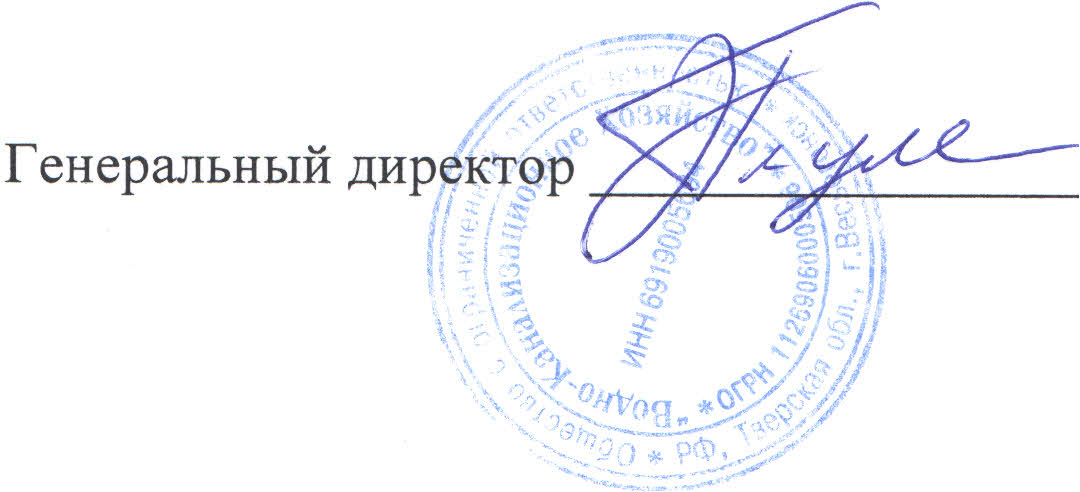 Глушенков Эдуард Тимофеевич 04.12.2014 года